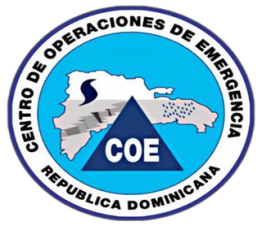 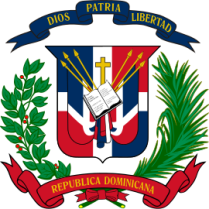 PRESIDENCIA DE LA REPUBLICAMINISTERIO ADMINISTRATIVO DE LA PRESIDENCIACENTRO DE OPERACIONES DE EMERGENCIASC.O.ENO.- 001FICHA TECNICA o ESPECIFICACIONES.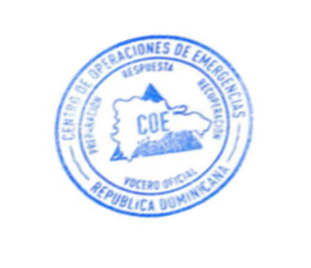 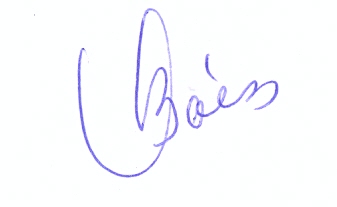 VILMA BAEZ.ENCARGADA DE COMPRAS COE.CANT.DESCRIPCION321TIKETS DE COMBUSTIBLE (GASOLINA).700TIKETS DE COMBUSTIBLE (GASOLINA).325TIKETS DE COMBUSTIBLE (GASOLINA).